Aginjibagwesi Nagamowin 
(To the tune of “Finger Family”)Aginjibagwesi, ozaawigwaneGoldfinch, he has yellow weathersAnishininaabemo, minwendaagwadHe speaks Anishinaabemowin, it is funOzaawibinesiik, agindamanOzaawibinesiik, he countsAniibiishan, niinitaamMany leaves, my turnBezhig, Niizh, Niswi, NiiwinOne, two, three, fourNaanan, Ningodwaaswi, NiizhwaaswiFive, six, seven Nishwaaswi, Zhaangaswi, MidaaswiEight, nine, ten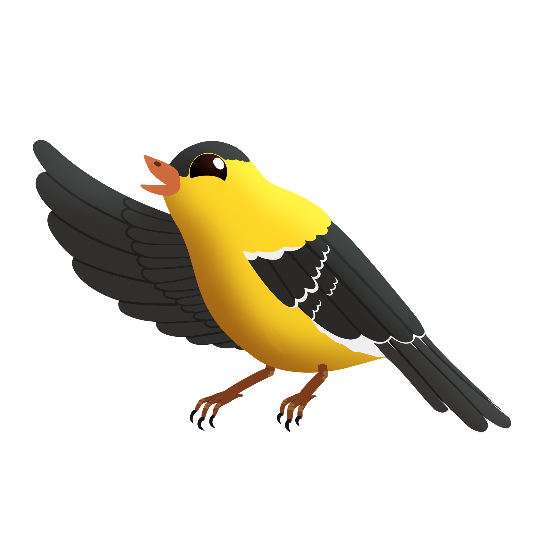 GiinitamYour turn